             28 ноября в 15.00.часов в Каменно-Тузловском сельском клубе проводилось мероприятие посвященное дню Матери «Все о тебе одной»Начиналось мероприятие с объявления посвященное 75- летию Победы.  В последнее воскресенье отмечается семейный праздник День Матери. Все участники  произносили теплые слова своим мамам и бабушкам. Что такое мама: это основа всей жизни, начало понимания,  любви, гармонии и красоты. Дети читали стихи – Онипко Руслан, Артеменко Таня, Пудрена Божена, Буханцева Наташа спела мама песню, вокальный коллектив « Камянночка» посвятили песни всем присутствующим в зале мамам и бабушкам. На мероприятии присутствовала глава сельского поселения Траутченко Г.В.,  которая  выступила с поздравительными словами, а также вместе с Директором МУК ЦКС  Каркалевой И.А., вручили Дипломы зав. клуба Лукьянченко Т.П., Цвяк Н.В., и библиотекарю Талащенко Е.Ф. за активное участие в ремонте сельского клуба и библиотеки. Всем присутствующим понравился наш  концерт. Присутствующие на  концерте остались довольны.    А так же наш коллектив принимал участие в мероприятиях 27 ноября в Кумшатском сельском клубе и в Ново – Надежденском СК 29 ноября.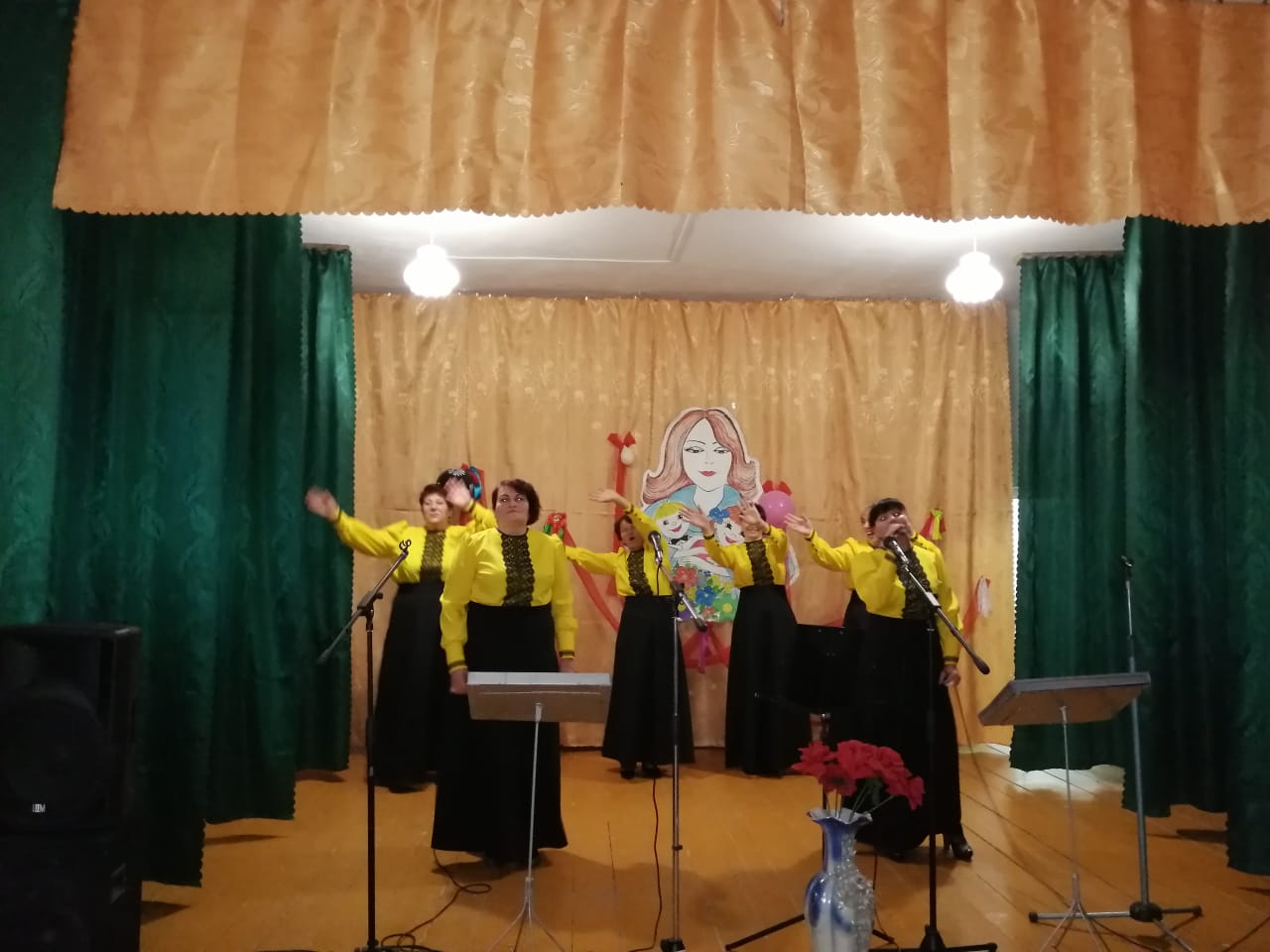 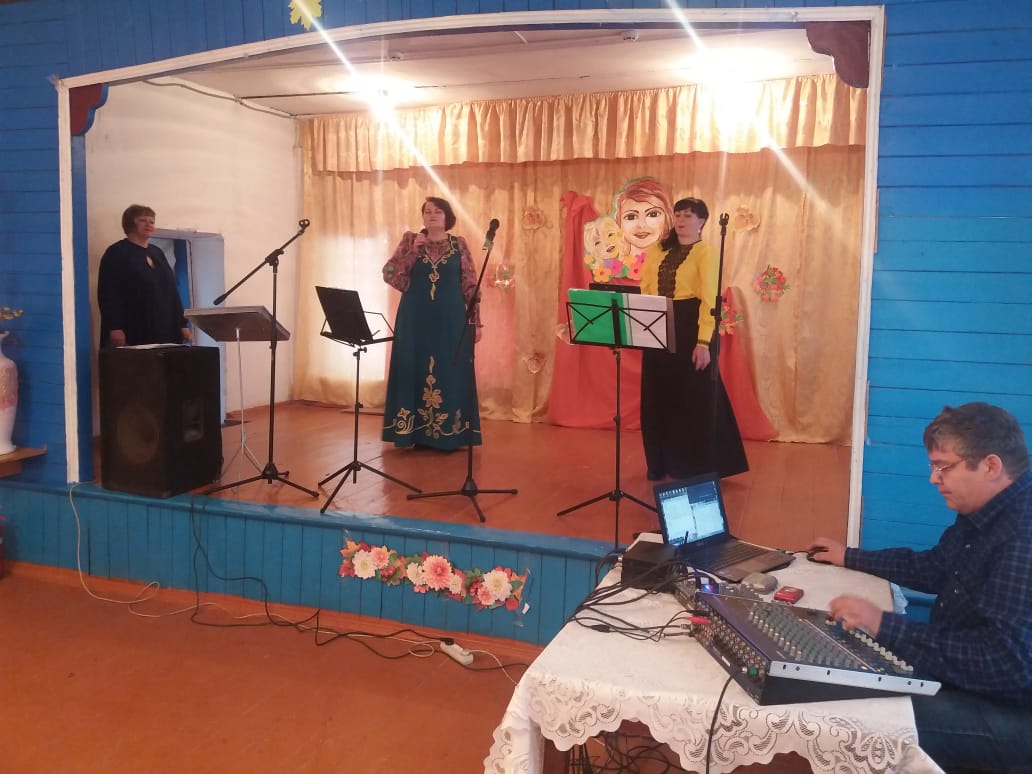 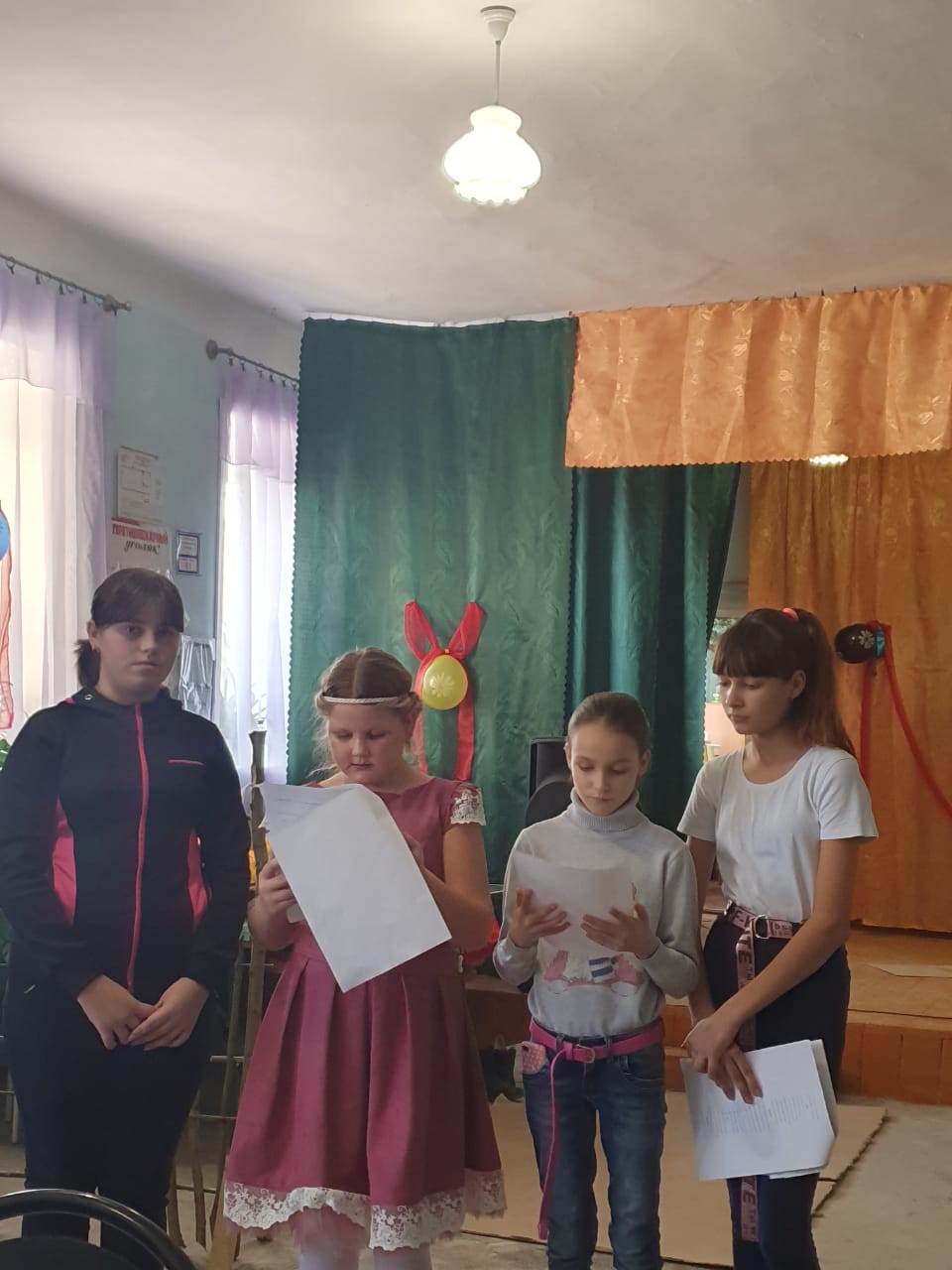 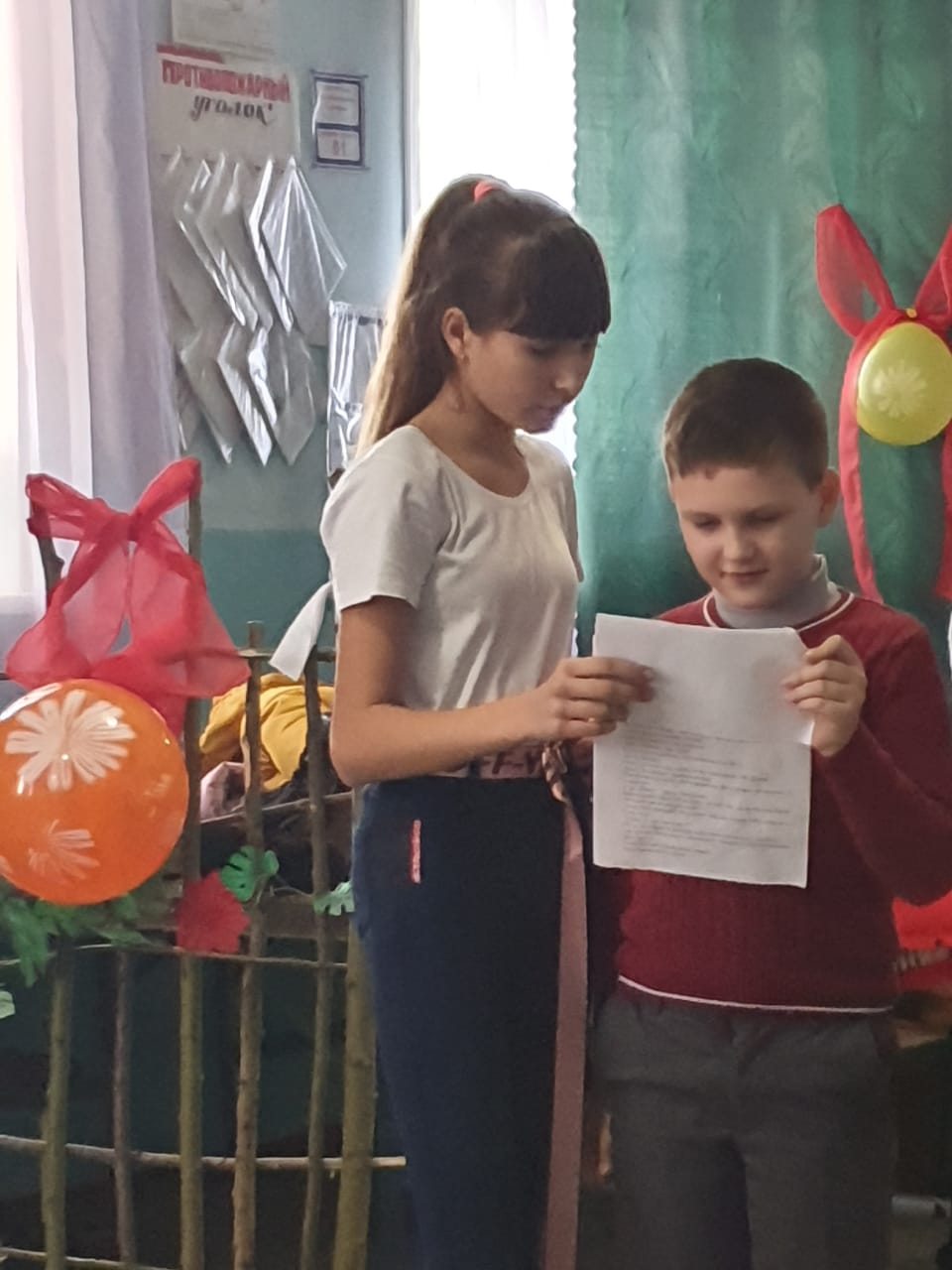 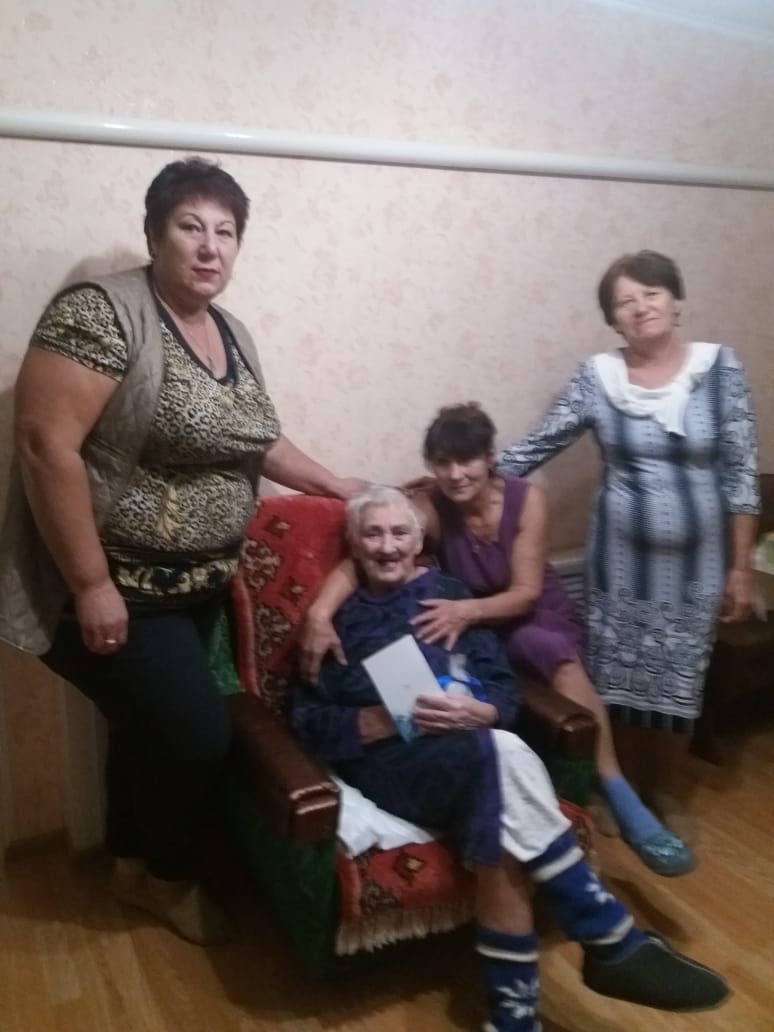 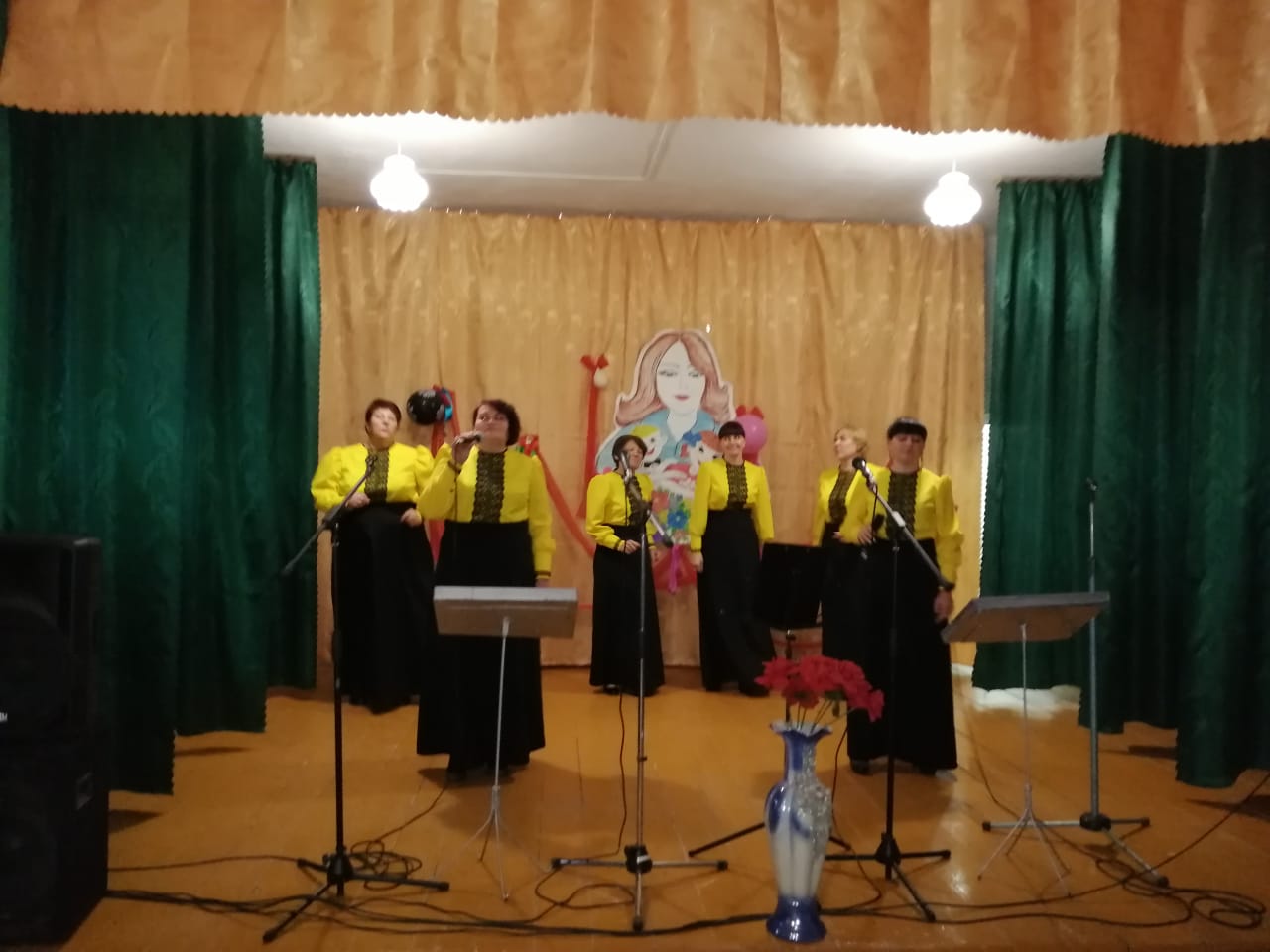 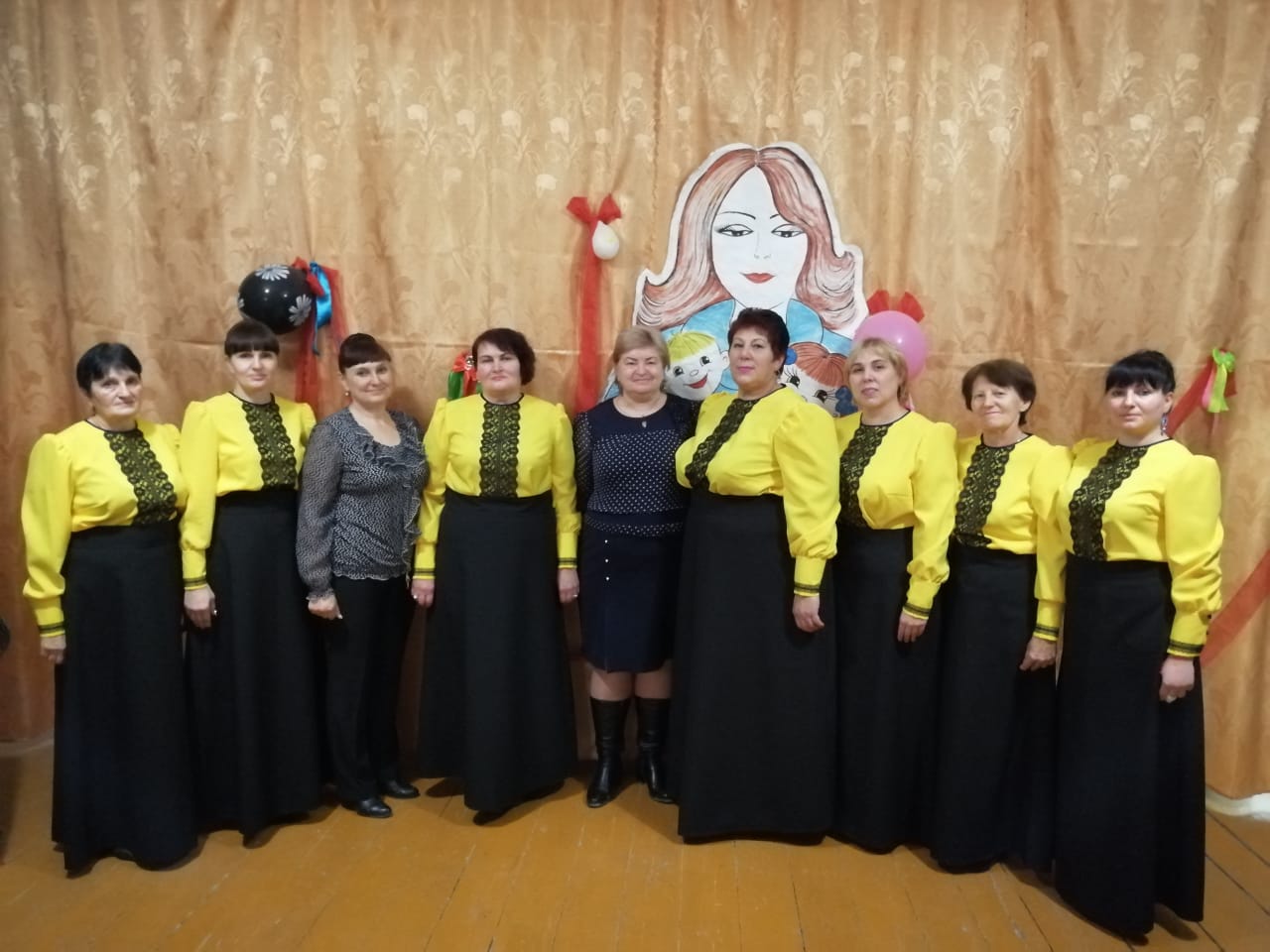 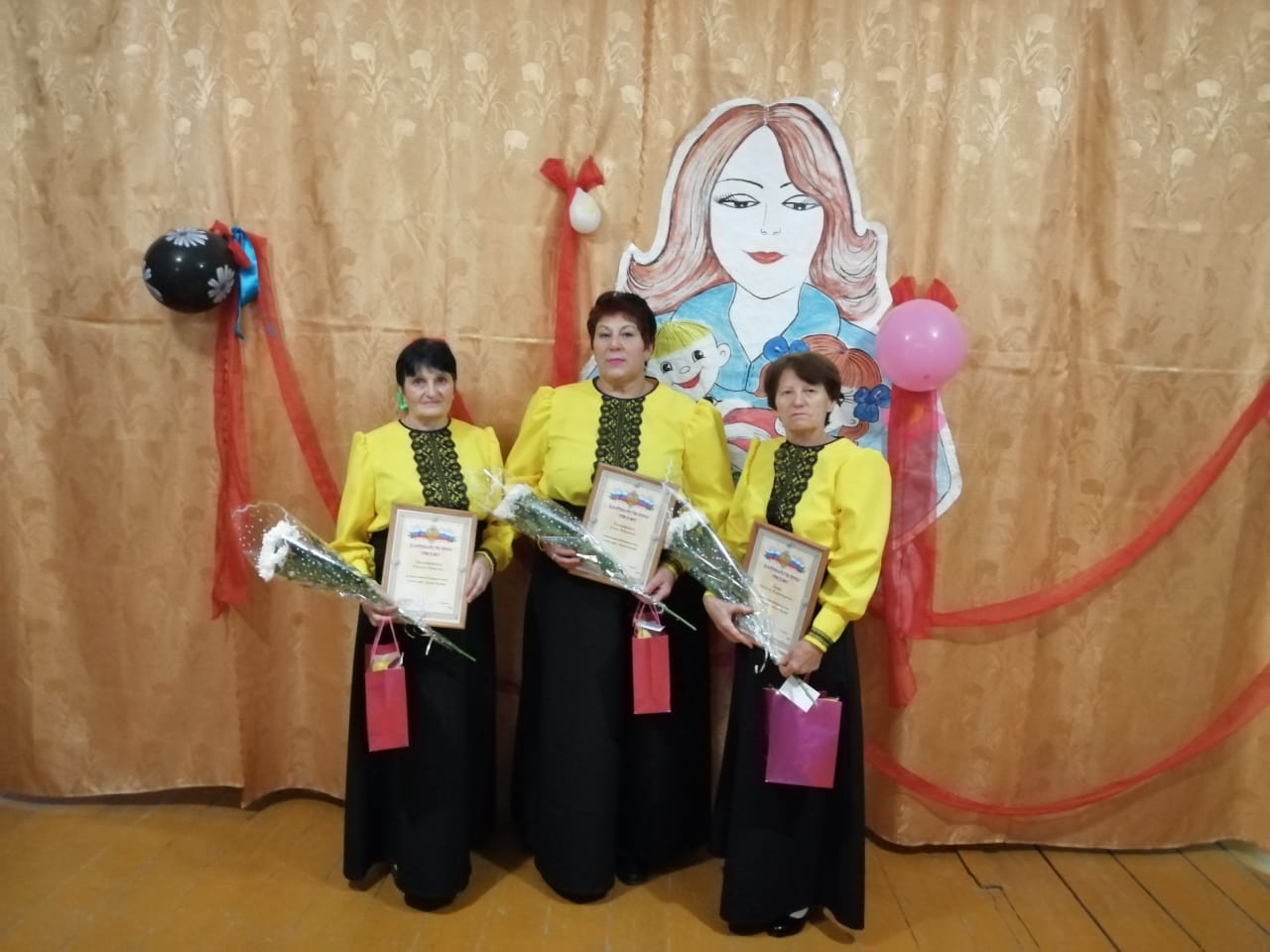 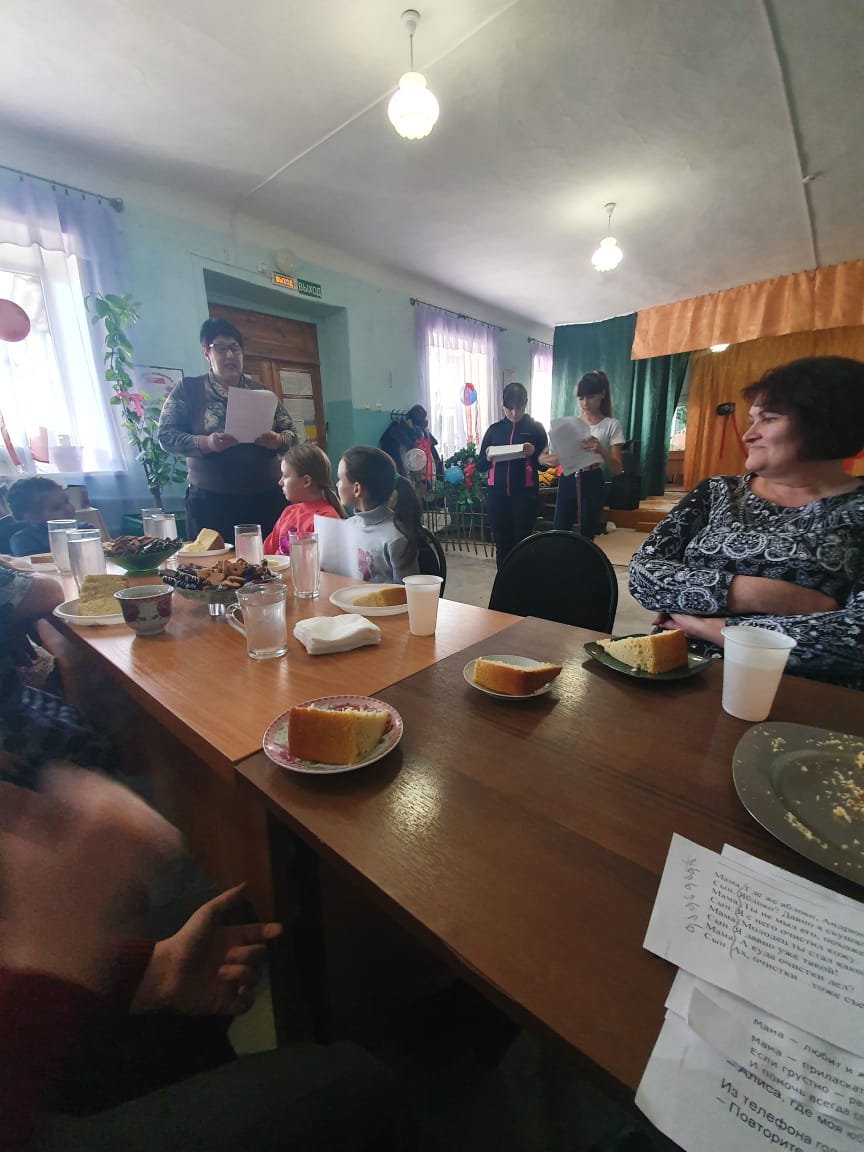 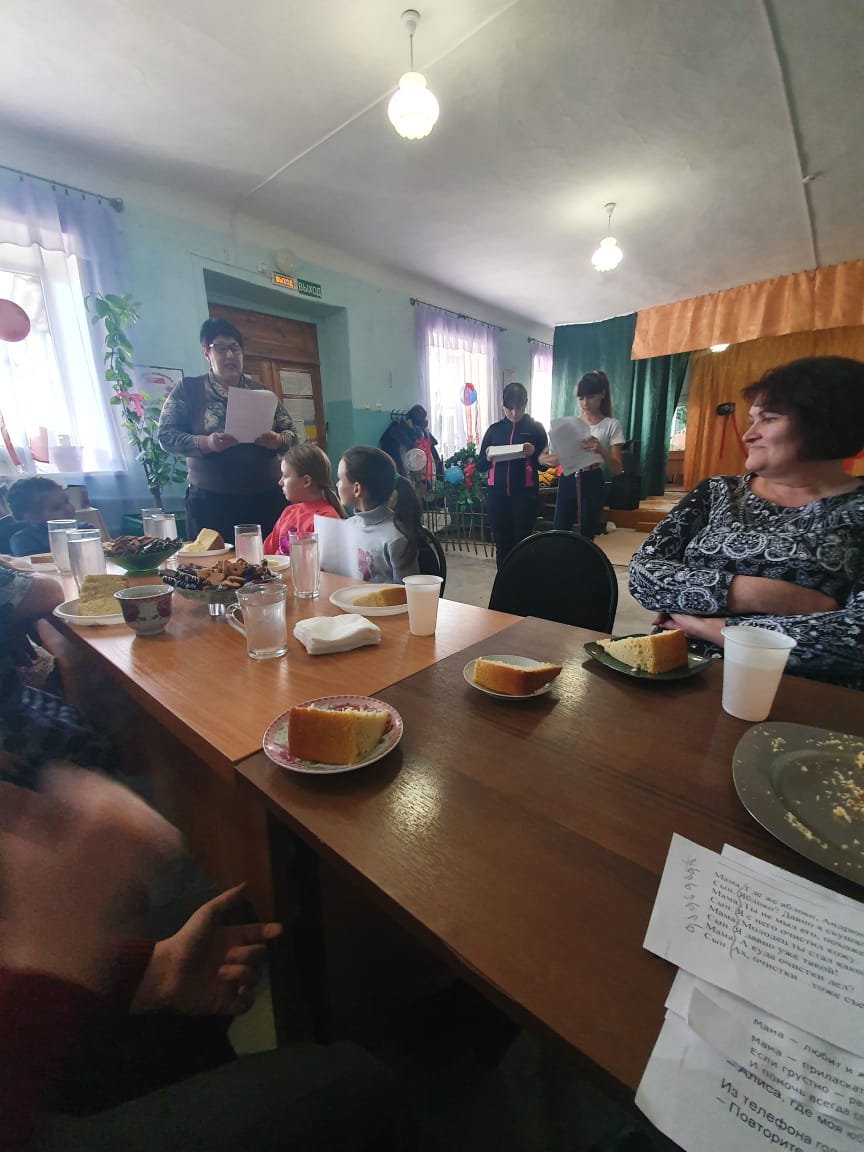 